编号：__________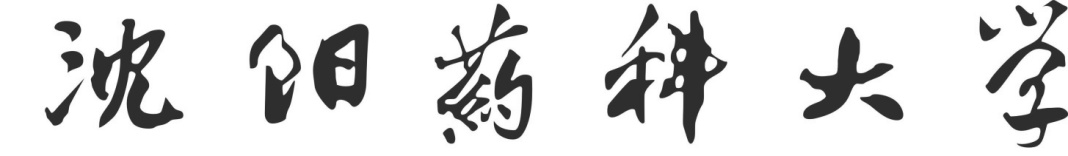 大学生创业孵化项目申报书申请日期：      年   月   日沈阳药科大学创新创业教育中心制基本情况项目概况项目名称：_________   ______     ________ _ _ 项目方向：_______________     _    _____ _ __       项目负责人：____                     ________  负责人联系电话:                     ______ __负责人所在学院：_____________________________项目指导老师：_______________     ____ ______指导老师联系电话:  _________________ ________ 项目名称项目名称一寸相片公司名称公司名称（如公司未成立不用填）（如公司未成立不用填）（如公司未成立不用填）（如公司未成立不用填）（如公司未成立不用填）（如公司未成立不用填）（如公司未成立不用填）（如公司未成立不用填）（如公司未成立不用填）（如公司未成立不用填）（如公司未成立不用填）（如公司未成立不用填）（如公司未成立不用填）（如公司未成立不用填）（如公司未成立不用填）（如公司未成立不用填）一寸相片项目负责人(企业法人)姓名姓名姓名性别性别学历学历学历一寸相片项目负责人(企业法人)学院专业班级学院专业班级学院专业班级学院专业班级学院专业班级学院专业班级学院专业班级一寸相片项目负责人(企业法人)身份证号码身份证号码身份证号码身份证号码身份证号码一寸相片项目负责人(企业法人)学号学号学号学号学号手机号手机号手机号手机号项目负责人(企业法人)QQ QQ QQ QQ QQ 邮箱邮箱邮箱邮箱此项目是否参加过校级以上大学生创新创业大赛： 是   否（若获奖请另附获奖证书）此项目是否参加过校级以上大学生创新创业大赛： 是   否（若获奖请另附获奖证书）此项目是否参加过校级以上大学生创新创业大赛： 是   否（若获奖请另附获奖证书）此项目是否参加过校级以上大学生创新创业大赛： 是   否（若获奖请另附获奖证书）此项目是否参加过校级以上大学生创新创业大赛： 是   否（若获奖请另附获奖证书）此项目是否参加过校级以上大学生创新创业大赛： 是   否（若获奖请另附获奖证书）此项目是否参加过校级以上大学生创新创业大赛： 是   否（若获奖请另附获奖证书）此项目是否参加过校级以上大学生创新创业大赛： 是   否（若获奖请另附获奖证书）此项目是否参加过校级以上大学生创新创业大赛： 是   否（若获奖请另附获奖证书）此项目是否参加过校级以上大学生创新创业大赛： 是   否（若获奖请另附获奖证书）此项目是否参加过校级以上大学生创新创业大赛： 是   否（若获奖请另附获奖证书）此项目是否参加过校级以上大学生创新创业大赛： 是   否（若获奖请另附获奖证书）此项目是否参加过校级以上大学生创新创业大赛： 是   否（若获奖请另附获奖证书）此项目是否参加过校级以上大学生创新创业大赛： 是   否（若获奖请另附获奖证书）此项目是否参加过校级以上大学生创新创业大赛： 是   否（若获奖请另附获奖证书）此项目是否参加过校级以上大学生创新创业大赛： 是   否（若获奖请另附获奖证书）此项目是否参加过校级以上大学生创新创业大赛： 是   否（若获奖请另附获奖证书）此项目是否参加过校级以上大学生创新创业大赛： 是   否（若获奖请另附获奖证书）此项目是否参加过校级以上大学生创新创业大赛： 是   否（若获奖请另附获奖证书）指导老师姓名姓名（若无指导教师此项可以不填）（若无指导教师此项可以不填）（若无指导教师此项可以不填）（若无指导教师此项可以不填）（若无指导教师此项可以不填）（若无指导教师此项可以不填）学院及教研室学院及教研室学院及教研室学院及教研室指导老师职称职称联系电话联系电话联系电话联系电话是否为师生共创项目： 是   否是否为师生共创项目： 是   否是否为师生共创项目： 是   否是否为师生共创项目： 是   否是否为师生共创项目： 是   否是否为师生共创项目： 是   否是否为师生共创项目： 是   否是否为师生共创项目： 是   否是否为师生共创项目： 是   否是否为师生共创项目： 是   否是否为师生共创项目： 是   否是否为师生共创项目： 是   否是否为师生共创项目： 是   否是否为师生共创项目： 是   否是否为师生共创项目： 是   否是否为师生共创项目： 是   否是否为师生共创项目： 是   否是否为师生共创项目： 是   否是否为师生共创项目： 是   否创新创业实践经历项目核心成员基本信息姓名姓名姓名姓名性别性别学院、期队、班级学院、期队、班级学院、期队、班级学院、期队、班级学院、期队、班级学院、期队、班级学院、期队、班级学院、期队、班级学号学号联系电话联系电话项目核心成员基本信息项目核心成员基本信息项目核心成员基本信息项目核心成员基本信息项目核心成员基本信息项目核心成员基本信息项目核心成员基本信息项目简介：（字数2000字以内，此项可加页，简要论述项目来源及背景、行业及市场前景、技术或商业模式、管理模式、项目发展预测及企业成长预测等，如果项目为师生共创项目，需明确股权分配情况，切记照搬照抄商业计划书。）